Publicado en EKMB.- Madrid el 22/04/2019 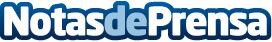 Los jóvenes valoran más tener un buen móvil que un buen coche según BraintrustLa marca y la primera visita al concesionario son claves, según la experiencia del cliente, en la decisión de compra de un coche. Las marcas, para fidelizar cliente, no deben permanecer ajenas a las tendencias del mercado y necesidades del cliente. Informa EKMBDatos de contacto:En Ke Medio Broadcasting912792470Nota de prensa publicada en: https://www.notasdeprensa.es/los-jovenes-valoran-mas-tener-un-buen-movil Categorias: Automovilismo Madrid Seguros Consumo Industria Automotriz Innovación Tecnológica http://www.notasdeprensa.es